Трофимова Наталья Николаевна МБУ д/с №25 "Катюша" г. о. ТольяттиВоспитательПлан – конспект образовательной деятельности с дошкольниками в    старшей  группе по теме «Сказка о добре»Сценарий занятия (вежливости, дружбы)Задачи:   Познавательное развитиеФормировать представление о добре и зле. Дать понять, что каждому дана свобода: творить добро или зло.Вызвать чувство сопереживания.   Речевое развитиеРазвивать умение составлять рассказы о событиях из личного опыта.Помогать детям употреблять слова в точном соответствии со смыслом.Формировать умение составлять совместный рассказ, пользуясь приемами моделирования.Совершенствовать умение пользоваться прямой и косвенной речью.Продолжать приучать детей слушать сказки, стихотворения.   Социально-коммуникативное развитиеПоощрять попытки высказывать свою точку зрения.Формировать умение детей взаимодействовать со сверстниками и взрослыми.    Художественно-эстетическое развитиеСовершенствовать эстетическое восприятие. Формировать умение видеть образ в рисунке.   Физическое развитиеПомочь детям снять напряжение.Методы и приемы:Игровой момент.Прослушивание песенки Шапокляк. Рассматривание слайда.Беседа о поступках Шапокляк. Прослушивание песенки крокодила Гены. Рассматривание слайда -крокодил Гена и Чебурашка.Беседа о поступках героев.Слушание сказки о добре и зле.Беседа по содержанию.Физминутка «Стрекоза».Беседа о том, как сделать краски волшебными.Рисование солнышка и добрых лучей.Рефлексия.Материалы и оборудование:Интерактивная доска.Ноутбук.Ватман, краски, кисти, стаканы с водой, тряпочки.Фонограмма песенки Шапокляк, песенки крокодила Гена, мелодии зла – Вебер «Фатум»Логика образовательной деятельностиТема: «Составление рассказа детей из личного опыта о зиме»О.О. «Речевое развитие» (развитие речи)Приложение:Песенка Шапокляк:Кто людям помогает,Лишь тратит время зря, ха-хаХорошими деламиПрославиться нельзя, ха-ха-ха-ха-хаПоэтому я всем и каждому советуюВсе делать точно так,Как делает старуха,По кличке Шапокляк,Как делает старуха,По кличке Шапокляк!Кто людям помогает,Лишь тратит время зря, ха-хаХорошими деламиПрославиться нельзя,Прославиться нельзя,Прославиться нельзя...Песенка крокодила Гены: Пусть бегут неуклюже Пешеходы по лужам, А вода - по асфальту рекой. И неясно прохожим В этот день непогожий, Почему я веселый такой. Припев:      Я играю на гармошке      У прохожих на виду...      К сожаленью, день рожденья      Только раз в году.      К сожаленью, день рожденья               Только раз в году. Прилетит вдруг волшебник В голубом вертолете И бесплатно покажет кино, С днем рожденья поздравит И, наверно, оставит Мне в подарок пятьсот "эскимо". Сказка о добре и злеВ одном сказочном лесу, в маленьком хорошеньком домике жило Добро. Каждое утро Добро очень любило приводить свой дом в порядок: оно поливало цветы в своем саду, ухаживало за ними, от этого они хорошо росли, улыбались всем окружающим и цвели прекрасными цветами. Добро любило птиц живущих в лесу, заботилось о них: кормило их зимой, строило для них домики весной. А птицы отвечали ему тем же, они пели Добру свои звонкие и красивые песни, от их песен у всех вокруг было радостное настроение. Добро заботилось не только о цветах и птицах, оно ёще очень любило животных и дружило с ними. Добро дружило с солнышком, которое дарило каждый день ему яркий, солнечный желтый цвет.А недалеко от прекрасного домика Добра, в холодной каменной избушке жило Зло. Оно не любило солнечный, яркий свет и редко выходило на улицу. Зло не дружило с животными, ему не нравилось пение птиц. Растения и цветы не росли возле его дома, Зло их не любило. Жилище Зла окружали засохшие коричневые кусты (тихо звучит «мелодия Зла» - Вебер «Фатум»).Однажды в этом сказочном лесу произошла история. Маленький бельчонок отстал от мамы и заблудился. Грустный он долго плутал по лесу, пока вдалеке не увидел каменную избушку. Подойдя к ней он постучал в темное окно, и попросил о помощи. Зло сердитым голосом, отказало бельчонку в помощи и прогнало его вон (мелодия Зла становится громче).Загрустив еще больше, малыш пошел дальше. Тут навстречу ему выбежало Добро, бельчонок рассказал о своей беде. Добро ответило: «Я знаю, где твоя мама, я сейчас тебя провожу к ней (вновь звучит мелодия Добра). И с этих пор лесные жители, попав в беду, знают к кому им обращаться за помощью. Физминутка «Стрекоза»Утром стрекоза проснулась, (потерли кулачками глаза)Потянулась, улыбнулась. (руки вверх, потянулись)Раз – росой она умылась, (потерли ладонями щеки)Два – изящно покружилась, (покружились на месте)Три – нагнулась и присела (присели)На четыре – полетела. (помахали руками вверх-вниз)У реки остановилась, (легкий бег на месте)Над водою закружилась (присели)Заключительное стихотворение:Как научиться доброте?
Ответ простой – она везде:
В улыбке доброй и в рассвете,
В мечте и в ласковом привете.

По всей земле добра частицы,
Их надо замечать учиться,
И в сердце собирать своем,
Тогда не будет злобы в нем.
(А. Лопатина, М. Скребцова)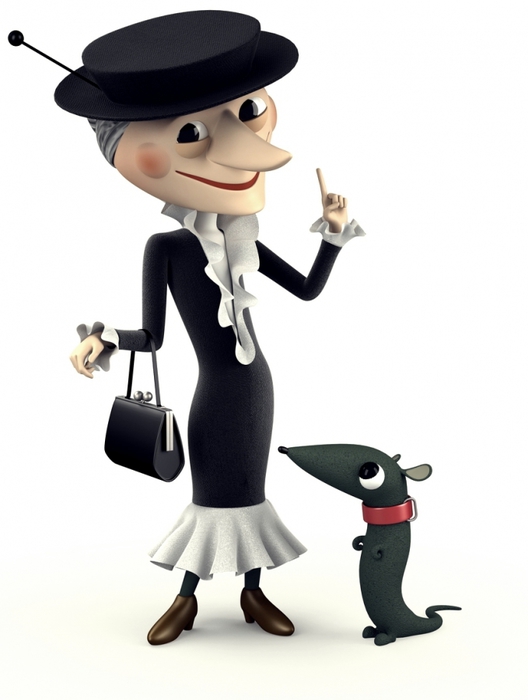 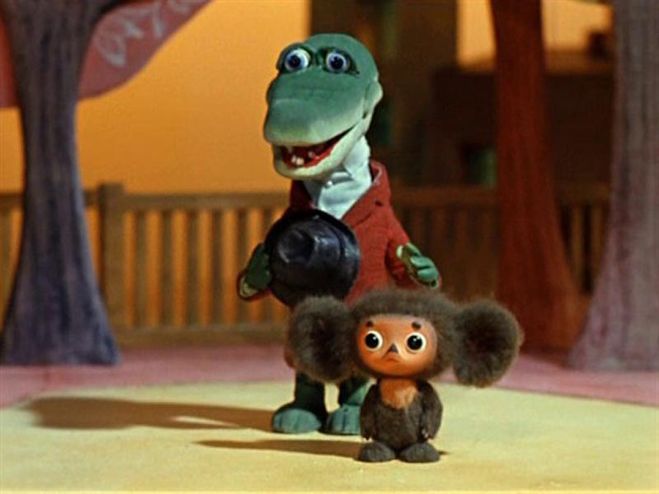 Детская деятельностьФормы и методы организации совместной деятельностиДвигательнаяФизминутка «Стрекоза».ИгроваяОтгадывание героя по песенке.ПродуктивнаяСамостоятельная изобразительная деятельность: рисование солнышка и лучейПознавательно – исследовательская Вопросы к детям, требующие размышлений и выводов. Коммуникативная Беседа с детьми, общение, рассуждение.Музыкально  художественная Слушание песенок Шапокляк и крокодила Гены.Чтение (восприятие)Слушание сказки.Итоговое мероприятиеВыставка совместной работы.Беседа с родителями о добрых поступках.Деятельность воспитателяДеятельность воспитанниковОжидаемые результаты1Мотивационно-целевой: Воспитатель говорит, что к ребятам в гости пришли герои сказок. Нужно их узнать по песенке. Проводит беседу о плохих и хороших поступках героев (Шапокляк и крокодил Гена). Затем читает сказку  «О Добре и Зле». Проводит беседу по ее содержанию.Слушают песенку. Отгадывают персонажа.Рассматривают слайд.Участвуют в беседе, задают вопросы.Слушают сказку, обсуждают ее.Мотивация на предстоящую деятельность. Положительный отклик детей.Развитие диалогической речи детей. Умение составлять совместный рассказ.2Практический:Физкультминутка «Стрекоза».Рисование солнышка и лучей.Воспитатель спрашивает, как сделать краски волшебными – добрыми? Предлагает подумать о ком-нибудь хорошо и начать работу. Затем предлагает сказать, какие добрые дела делает каждый из детей и нарисовать свой лучик у солнышка.Изображают стрекозу.Рассказывают, как сделать краски волшебными, добрыми. Рисуют солнышко. Рисуя луч, говорят, какие добрые дела они совершают.Снятие напряжения.Коллективная работа «Доброе солнышко».3Рефлективно-оценочныйОрганизует обсуждение выполненной работы. Читает стихотворение А. Лопатиной, М. Скребцовой. Еще раз делает акцент на то, что в жизни надо делать только добрые дела.Обсуждают информацию по данной теме.Делают выводы и умозаключения.Благодарят друг друга за оказанную помощь.Положительный эмоциональный отклик детей на совместную деятельность. Мотивирование на последующую продуктивную деятельность.